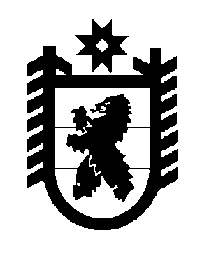 Российская Федерация Республика Карелия    ПРАВИТЕЛЬСТВО РЕСПУБЛИКИ КАРЕЛИЯРАСПОРЯЖЕНИЕот  17 августа 2018 года № 548р-Пг. Петрозаводск  В целях реализации целевой модели «Поддержка малого и среднего предпринимательства», утвержденной распоряжением Правительства Российской Федерации от 31 января 2017 года № 147-р, распоряжения Правительства Республики Карелия от 1 июня 2018 года № 384р-П: Утвердить прилагаемый Перечень услуг, связанных с предоставлением государственных услуг, необходимых для начала осуществления и развития предпринимательской деятельности, предоставление которых юридическим лицам, индивидуальным предпринимателям, гражданам, планирующим начать предпринимательскую деятельность, организуется в центрах оказания услуг для бизнеса.Утвердить прилагаемый Рекомендуемый перечень услуг, связанных с предоставлением государственных и муниципальных услуг, необходимых для начала осуществления и развития предпринимательской деятельности, предоставление которых юридическим лицам, индивидуальным предпринимателям, гражданам, планирующим начать предпринимательскую деятельность, организуется в центрах оказания услуг для бизнеса.
           Глава Республики Карелия                                                              А.О. ПарфенчиковУтвержденраспоряжением Правительства Республики Карелияот 17 августа 2018 года № 548р-ППеречень 
услуг, связанных с предоставлением государственных услуг, 
необходимых для начала осуществления и развития предпринимательской деятельности, предоставление которых юридическим лицам, индивидуальным предпринимателям, гражданам, планирующим 
начать предпринимательскую деятельность, организуется 
в центрах оказания услуг для бизнеса1Кредитные организации, удостоверяющие центры, заключившие соглашение с государственным бюджетным учреждением Республики Карелия «Многофункциональный центр предоставления государственных и муниципальных услуг» об организации предоставления соответствующей услуги в центрах оказания услуг для бизнеса.Утвержденраспоряжением ПравительстваРеспублики Карелияот 17 августа 2018 года № 548р-ПРекомендуемый перечень услуг, связанных с предоставлением государственных и муниципальных услуг, необходимых для начала осуществления и развития предпринимательской деятельности, предоставление которых юридическим лицам, индивидуальным предпринимателям, гражданам, планирующим начать предпринимательскую деятельность, организуется в центрах оказания услуг для бизнеса________________№ п/пНаименование услугиОтветственный 
за предоставление услуги123Государственные услуги территориальных подразделенийфедеральных органов исполнительной власти на территории Республики КарелияГосударственные услуги территориальных подразделенийфедеральных органов исполнительной власти на территории Республики КарелияГосударственные услуги территориальных подразделенийфедеральных органов исполнительной власти на территории Республики КарелияГосударственная регистрация юридических лиц, физических лиц в качестве индивидуальных предпринимателей и крестьянских (фермерских) хозяйствУправление Федеральной налоговой службы по Республике Карелия(по согласованию)Предоставление сведений и документов, содержащихся в Едином государственном реестре юридических лиц и Едином государственном реестре индивидуальных предпринимателей (в части предоставления по запросам физических и юридических лиц выписок из указанных реестров, за исключением выписок, содержащих сведения ограниченного доступа)Управление Федеральной налоговой службы по Республике Карелия(по согласованию)Предоставление выписки из Единого государственного реестра налогоплательщиков (в части предоставления по запросам физических и юридических лиц выписок из указанного реестра, за исключением сведений, содержащих налоговую тайну)Управление Федеральной налоговой службы по Республике Карелия(по согласованию)Предоставление заинтересованным лицам сведений, содержащихся в реестре дисквалифицированных лицУправление Федеральной налоговой службы по Республике Карелия(по согласованию)123Бесплатное информирование (в том числе в письменной форме) налогоплательщиков, плательщиков сборов, плательщиков страховых взносов и налоговых агентов о действующих налогах и сборах, страховых взносах, законодательстве Российской Федерации о налогах и сборах и принятых в соответствии с ним нормативных правовых актах, порядке исчисления и уплаты налогов и сборов, страховых взносов, правах и обязанностях налогоплательщиков, плательщиков сборов, плательщиков страховых взносов и налоговых агентов, полномочиях налоговых органов и их должностных лиц (в части приема запроса и выдачи справки об исполнении налогоплательщиком (плательщиком сборов, плательщиком страховых взносов, налоговым агентом) обязанности по уплате налогов, сборов, страховых взносов, пеней, штрафов, процентов)Государственный кадастровый учет недвижимого имущества и (или) государственная регистрация прав на недвижимое имуществоУправление Федеральной службы государственной регистрации, кадастра и картографии по Республике Карелия(по согласованию)Предоставление сведений, содержащихся в Едином государственном реестре недвижимостиУправление Федеральной службы государственной регистрации, кадастра и картографии по Республике Карелия(по согласованию)Прием и учет уведомлений о начале осуществления юридическими лицами и индивидуальными предпринимателями отдельных видов работ и услуг согласно перечню, предусмотренному постановлением Правительства Российской Федерации 
от 16 июля 2009 года № 584 
«Об уведомительном порядке начала осуществления отдельных видов предпринимательской деятельности»Управление Федеральной службы по надзору в сфере защиты прав потребителей и благополучия человека по Республике Карелия(по согласованию),Государственная инспекция труда в Республике Карелия (по согласованию),123территориальный отдел авто-транспортного и автодорожного надзора по Республике Карелия Северного межрегионального управления государственного автодорожного надзора Федеральной службы по надзору 
в сфере транспорта(по согласованию),Северо-западное управление Федеральной службы по экологическому, технологическому 
и атомному надзору(по согласованию),территориальный орган Федеральной службы по надзору 
в сфере здравоохранения по Республике Карелия(по согласованию)Предоставление информации по находящимся на исполнении исполнительным производствам в отношении физического и юридического лицаУправление Федеральной службы судебных приставов по Республике Карелия(по согласованию)123Осуществление в установленном порядке выдачи выписок из реестра федерального имуществаМежрегиональное территориальное управление Федерального агентства по управлению государственным имуществом в Мурманской области и Республике Карелия(по согласованию)Предоставление в собственность, аренду, постоянное (бессрочное) пользование, безвозмездное пользование земельных участков, находящихся в федеральной собственности, без проведения торговУслуги иных организаций, связанные с предоставлением государственных услуг, необходимых для начала осуществления и развития предпринимательской деятельностиУслуги иных организаций, связанные с предоставлением государственных услуг, необходимых для начала осуществления и развития предпринимательской деятельностиУслуги иных организаций, связанные с предоставлением государственных услуг, необходимых для начала осуществления и развития предпринимательской деятельностиУслуга по регистрации на Портале Бизнес-навигатора МСПакционерное общество «Федеральная корпорация по развитию малого и среднего предпринимательства»Услуга по информированию о тренингах по программам обучения акционерного общества «Федеральная корпорация по развитию малого и среднего предпринимательства» и электронной записи на участие в таких тренингахакционерное общество «Федеральная корпорация по развитию малого и среднего предпринимательства»Услуга по подбору по заданным параметрам информации о недвижимом имуществе, включенном в перечни государственного и муниципального имущества, предусмотренные частью 4 статьи 18 Федерального закона 
от 24 июля 2007 года № 209-ФЗ «О развитии малого и среднего предпринимательства в Российской Федерации», и свободном от прав третьих лицакционерное общество «Федеральная корпорация по развитию малого и среднего предпринимательства»Услуга по предоставлению по заданным параметрам информации о формах и условиях финансовой поддержки субъектов малого и среднего предпринимательстваакционерное общество «Федеральная корпорация по развитию малого и среднего предпринимательства»123Услуга по предоставлению по заданным параметрам информации об объемах и номенклатуре закупок конкретных и отдельных заказчиков, определенных в соответствии с Федеральным законом от 18 июля 2011 года № 223-ФЗ «О закупках товаров, работ, услуг отдельными видами юридических лиц», у субъектов малого и среднего предпри-нимательства в текущем годуУслуга по предоставлению по заданным параметрам информации об организации участия субъектов малого и среднего предпринимательства в закупках товаров, работ, услуг, в том числе инновационной продукции, высокотехнологичной продукции, конкретных заказчиков, определенных Правительством Российской Федерации в соответствии с Федеральным законом от 18 июля 2011 года № 223-ФЗ «О закупках товаров, работ, услуг отдельными видами юридических лиц»Открытие расчетного счетакредитные организации1Прием заявлений, идентификация личности, сверка документов заявителя, обратившегося за получением сертификата ключа проверки электронной подписи, созданных аккредитованным удостоверяющим центромудостоверяющие центры1№ п/пНаименование услугиОтветственный 
за предоставление услуги123Государственные услуги органов исполнительной властиРеспублики КарелияГосударственные услуги органов исполнительной властиРеспублики КарелияГосударственные услуги органов исполнительной властиРеспублики Карелия1.Выдача специального разрешения на движение по автомобильным дорогам транспортного средства, осуществляющего перевозки тяжеловесных и (или) крупногабаритных грузов, в случаях, установленных законодательствомМинистерство по дорожному хозяйству, транспорту и связиРеспублики Карелия2.Выдача и переоформление разрешения, выдача дубликата разрешения, предоставление выписки из реестра выданных разрешений на осуществление деятельности по перевозке пассажиров и багажа легковым такси на территории Республики КарелияМинистерство по дорожному хозяйству, транспорту и связиРеспублики Карелия3.Лицензирование медицинской деятельности медицинских организаций (за исключением медицинских организаций, подведомственных федеральным органам исполнительной власти)Министерство здравоохранения Республики Карелия4.Лицензирование фармацевтической деятельности (за исключением деятельности, осуществляемой организациями оптовой торговли лекарственными средствами и аптечными организациями, подведомственными федеральным органам исполнительной власти)Министерство здравоохранения Республики Карелия1235.Лицензирование предпринимательской деятельности по управлению многоквартирными домами Государственный комитет Республики Карелия по строительному, жилищному и дорожному надзору6.Предоставление земельных участков, находящихся в собственности Республики Карелия, на торгахМинистерство имущественных и земельных отношенийРеспублики Карелия7.Предоставление земельных участков, находящихся в собственности Республики Карелия, без проведения торговМинистерство имущественных и земельных отношенийРеспублики Карелия8.Предоставление земельных участков, государственная собственность на которые не разграничена, на торгахМинистерство имущественных и земельных отношенийРеспублики Карелия9.Предоставление земельных участков, государственная собственность на которые не разграничена, без проведения торговМинистерство имущественных и земельных отношенийРеспублики Карелия10.Предоставление выписки из государственного лесного реестра в отношении лесов, расположенных в границах территории Республики КарелияМинистерство природных ресурсов и экологии Республики Карелия11.Лицензирование розничной продажи алкогольной продукции (за исключением лицензирования розничной продажи вина, игристого вина (шампанского), осуществляемой сельскохозяйственными товаропроизводителями)Министерство экономического развития и промышленностиРеспублики Карелия12.Уведомительная регистрация коллективных договоров, заключенных в Республике КарелияУправление труда и занятости Республики Карелия13.Уведомительная регистрация соглашений в сфере труда, заключенных в Республике КарелияУправление труда и занятости Республики Карелия14.Содействие гражданам в поиске подходящей работы, а работодателям – в подборе необходимых работниковУправление труда и занятости Республики Карелия15.Информирование о положении на рынке труда в Республике КарелияУправление труда и занятости Республики Карелия123Муниципальные услуги органов местного самоуправления муниципальных образований в Республике КарелияМуниципальные услуги органов местного самоуправления муниципальных образований в Республике КарелияМуниципальные услуги органов местного самоуправления муниципальных образований в Республике Карелия16.Выдача специального разрешения на движение по автомобильным дорогам местного значения тяжеловесного и (или) крупногабаритного транспортного средстваорганы местного самоуправления муниципальных образований в Республике Карелия17.Выдача разрешений на снос зеленых насажденийорганы местного самоуправления муниципальных образований в Республике Карелия18.Выдача разрешений на установку и эксплуатацию рекламных конструкцийорганы местного самоуправления муниципальных образований в Республике Карелия19.Выдача ордеров на проведение земляных работорганы местного самоуправления муниципальных образований в Республике Карелия20.Выдача разрешения на строительствоорганы местного самоуправления муниципальных образований в Республике Карелия21.Выдача разрешения на ввод объектов в эксплуатациюорганы местного самоуправления муниципальных образований в Республике Карелия22.Присвоение объектам адресации адресов, аннулирование адресоворганы местного самоуправления муниципальных образований в Республике Карелия23.Выдача выписок из реестра муниципального имуществаорганы местного самоуправления муниципальных образований в Республике Карелия24.Предоставление земельных участков, находящихся в муниципальной собственности, на торгахорганы местного самоуправления муниципальных образований в Республике Карелия25.Предоставление земельных участков, находящихся в муниципальной собственности, без проведения торговорганы местного самоуправления муниципальных образований в Республике Карелия